ПОСТАНОВЛЕНИЕ						  	   КАРАРот «____»___________20__ г.							    №_____О назначении публичных слушанийпо проекту планировки и межевания территории линейного объекта «Закольцовка газопровода низкого давления по ул. Полевая с газопроводом среднего давления по ул. Луговая в д. Старое Кощаково Пестречинского муниципального района Республики Татарстан»В соответствии с Федеральным законом от 06.10.2003 г. № 131-ФЗ «Об общих принципах организации местного самоуправления в Российской Федерации», Градостроительным кодексом Российской Федерации, уставом Пестречинского муниципального района Республики Татарстан, Положением о порядке организации  и проведения публичных слушаний на территории Пестречинского  муниципального района Республики Татарстан, утвержденным решением Совета Пестречинского муниципального района  Республики Татарстан  от 30 января 2015  года № 3/224, в целях соблюдения прав и интересов жителей Пестречинского муниципального района Республики Татарстан, постановляю:1. Назначить проведение публичных слушаний по проекту планировки и межевания территории линейного объекта «Закольцовка газопровода низкого давления по ул. Полевая с газопроводом среднего давления по ул. Луговая в д. Старое Кощаково Пестречинского муниципального района Республики Татарстан» (далее – проект планировки и межевания территории линейного объекта).2. Организацию и проведение публичных слушаний по проекту планировки и межевания территории линейного объекта возложить на Исполнительный комитет Пестречинского муниципального района Республики Татарстан и Исполнительный комитет Кощаковского сельского поселения Республики Татарстан.3.Определить:3.1. дату и время проведения публичных слушаний – 24.08.2020 г. в 11.00;3.2. срок проведения - 1 день;3.3. место проведения – актовый зал Кощаковского сельского дома культуры, по адресу: РТ, Пестречинский район, с. Кощаково, ул. Центральная, д. 19;3.4. срок подачи заявок на участие в публичных слушаниях с правом выступления – до 21.08.2020 г.;- в письменном виде, ежедневно в рабочие дни с 08.00 ч. до 12.00 ч., с 13.00 ч. до 17.00 ч. в административное здание Исполнительного комитета Кощаковского сельского поселения Пестречинского муниципального района по адресу: РТ, Пестречинский район, с. Кощаково, ул. Комсомольская, д. 13, с обязательным указанием для граждан: фамилии, имени, отчества, адреса регистрации местожительства, места работы и занимаемой должности, контактных телефонов; для группы граждан – фамилий, имен, отчеств, принадлежности к каким-либо общественным организациям или объединениям (если имеется), адреса регистрации местожительства, контактные телефоны, для юридических лиц – на бланке организации, с указанием фамилии, имени, отчества руководителя.4. Исполнительному комитету Пестречинского муниципального района Республики Татарстан совместно с Исполнительным комитетом Кощаковского сельского поселения Республики Татарстан:4.1. опубликовать информацию о проведении публичных слушаний  в  районной газете «Вперед» («Алга»);4.2. подготовить и провести публичные слушания по проекту планировки и межевания территории линейного объекта в соответствии с установленным порядком и в определенные настоящим постановлением сроки.5. Предложения и замечания по вынесенному на публичные слушания проекту планировки и межевания территории линейного объекта могут быть представлены заинтересованными лицами в Исполнительный комитет Кощаковского сельского поселения Пестречинского муниципального района Республики Татарстан в письменной форме с момента опубликования (обнародования) информации  по рабочим дням с 8 часов 00 минут до 12 часов 00 минут, с 13 часов 00 минут до 16 часов 00 минут до 21 августа 2020 г. (включительно), административное здание Исполнительного комитета Кощаковского сельского поселения Пестречинского муниципального района Республики Татарстан, по адресу: (РТ, Пестречинский район, с. Кощаково, ул. Комсомольская, д. 13). 6. Опубликовать (обнародовать) настоящее решение на официальном портале правовой информации Республики Татарстан (www.pravo.tatarstan.ru) и на официальном сайте Пестречинского муниципального района (www.pestreci.tatarstan.ru).7. Настоящее постановление вступает в силу со дня его официального опубликования.8. Контроль за выполнением настоящего постановления оставляю за собой.Глава Пестречинского муниципального района Республики Татарстан                                                                И.М. Кашапов Республика ТатарстанГЛАВАПестречинскогомуниципального района –председатель Совета Пестречинскогомуниципального района 422770, с.Пестрецы, ул. Советская, 18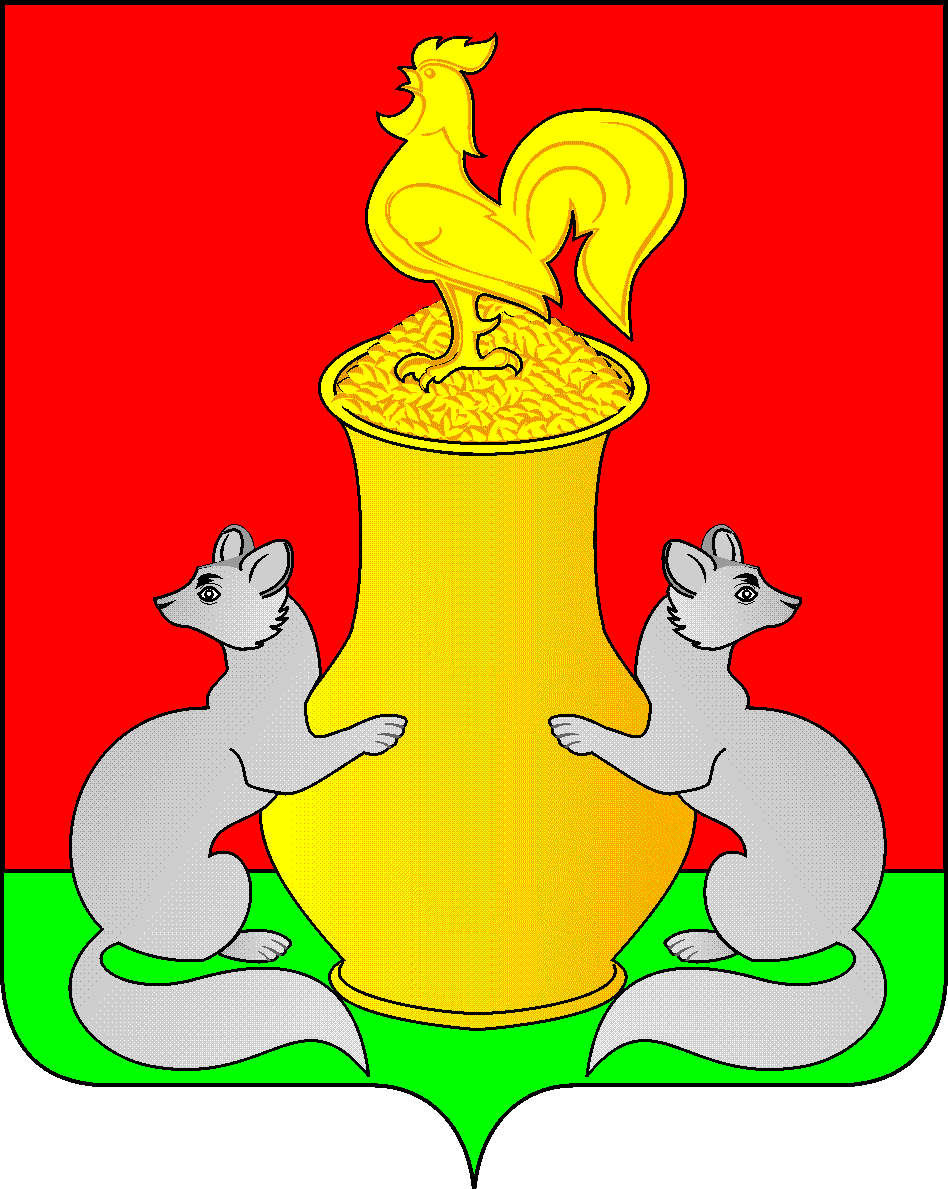 Татарстан РеспубликасыПитрәч муниципаль районыБАШЛЫГЫ –Питрәч муниципаль районСоветы рәисе422770, Питрәч авылы, Совет урамы, 18